                      Unidad Académica                                                                              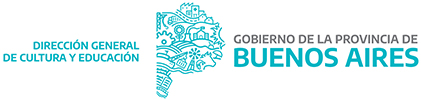 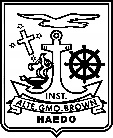               INSTITUTO ALMIRANTE GUILLERMO BROWN		                                              FicHA DEL ALUMNO REINSCRIPCIÓN        CÉDULA ESCOLAR                                                                                   NIVEL:   SECUNDARIA - 2024                          A las autoridades delINSTITUTO ALMIRANTE GUILLERMO BROWN			                               Fecha, Quien suscribe,       , habiendo leído toda la documentación necesaria para la Reserva de Vacante (Proyecto Institucional, Acuerdos Internos de Convivencia, Reglamentos de Aranceles y Fondo de Escolaridad Solidario, Documentación indispensable para la Matriculación, Calendario de Vacunación), presto expresa conformidad con los mismos, comprometiéndome a respetarlas y hacerlas respetar, solicito una vacante para mi hijo/a:                                                                                                                                                                                                               --- Escriba o seleccione sobre el texto grisado ---Curso:         Año        Modalidad:      Orientación:  DATOS DEL ALUMNO DATOS DEL PADRE o TUTORDATOS DE LA MADRE o TUTORADATOS DEL RESPONSABLE DEL PAGOApellido y Nombres:  Documento:  Tipo    Número      Fecha Nacimiento:  Día    Mes   Año Lugar:              Nacionalidad: Domicilio: Calle:    Nº    Piso  Depto.:       Entre calle:                                y                     Cód. Postal:        Localidad             Escuela de procedencia: Apellido y Nombres:        Vive:     Vive con el alumno: Documento: Tipo:    Número:    Nacionalidad: Domicilio: Calle:   Nº   Piso  Depto.:    Cód. Postal:  Celular:         Tel. Particular:            E-mail:  Profesión:     Empresa: Domicilio laboral: Calle:  Nº      Piso  Depto.:      Tel. laboral: Egresado del Instituto en el año: Apellido y Nombres:        Vive:        Vive con el alumno:  Documento:  Tipo:      Número:         Nacionalidad: Domicilio: Calle:   Nº     Piso  Depto.:         Cód. Postal:  Localidad         Celular:      Tel. Particular:     E-mail:  Profesión:     Empresa:  Domicilio laboral: Calle:    Nº      Piso  Depto.:        Tel. laboral Egresado del Instituto en el año: Apellido y Nombres: Documento:  Tipo:       Número:       Nacionalidad: Domicilio: Calle:   Nº     Piso  Depto.:    Cód. Postal:  Localidad      Celular:       Tel. Particular:       E-mail:  Padre – Tutor – EncargadoApellido y Nombres:  FirmaMadre – Tutora – EncargadaApellido y Nombres:  Firma